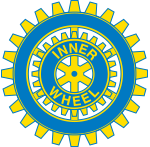 Lidköpings Inner Wheel Club                                                                                                                                                                                        Distrikt 238                                                                                        Sverige                                                                                            Kallelse.Årsmöte Lidköpings Inner Wheel ClubOnsdagen den 4 september 2019.Plats: Edward hotell Skaragatan 7 LidköpingTid: 19.00Föredragningslista för årsmötet.1. Årsmötets öppnande 2. Fråga om årsmötets stadgeenliga utlysning 3. Godkännande av föredragningslista 4. Val av mötesordförande och mötessekreterare 5. Val av justerare att jämte mötesordförande justera protokollet 6. Verksamhetsberättelse för 2018-2019 7. Ekonomisk rapport 8. Revisionsberättelse 9. Ansvarsfrihet för styrelsen 10. Fastställande av årsavgift 11. Beslut om lokalt hjälpprojekt  12. Val av ledamot i valberedning 13. Årsmötet avslutas Lena Rademo		Jessica BollingKlubbpresident	Klubbsekreterare